Merci de bien vouloir remplir un formulaire par date de manifestation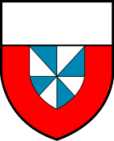 Commune de Cheseaux-sur-LausanneContrôle des habitants – Police des étrangers – Réservation de locauxDemande de location des locauxCommune de Cheseaux-sur-LausanneContrôle des habitants – Police des étrangers – Réservation de locauxDemande de location des locauxOrganisateur(s)Organisateur(s)Organisateur(s)Société (s)Nom, Prénom du responsable de la demandeAdresse / NPA LocalitéTéléphone / PortableE-mailManifestationManifestationManifestationGenre de manifestationRépétition(s) le(s)de       h       à       h      de       h       à       h      de       h       à       h      hMise en place ledès       h      Représentation le(s)dès       h      LocauxLocauxMaison de Commune Foyer Cuisine Salle communale 		 Scène Salle de conférence (rez) Micro-sono 	 Micro avec fil Micro sans fil Lumières-scène Fermeture foyer		 Bacs à bain-marieDerrière-la-Ville DLV 3 (petite salle)		 Salle de conférence (Brunner) DLV 5 (grande salle)		 Buvette Salle RythmiqueMarais du Billet Salle I			 Salle II Buvette Tableau des scores		 Vestiaires Micro-Sono			 Douches Gradins			 Autre : ……………………………DivesDivesOrganisez-vous une tombola ou un loto ? Oui				 Non Vendez-vous des boissons alcoolisées ? Oui				 NonSi oui, une demande d’autorisation doit être déposée sur le site du Canton de Vaud, via POCAMAhttps://eform.vd.ch/rest/exp/idqry/21 Si oui, une demande d’autorisation doit être déposée sur le site du Canton de Vaud, via POCAMAhttps://eform.vd.ch/rest/exp/idqry/21 Signature(s) du/ des responsable(s)Signature(s) du/ des responsable(s)Signature(s) du/ des responsable(s)Signature(s) du/ des responsable(s)Le(s) preneur(s) ou locataire(s) confirme(nt) avoir pris connaissance du règlement communal d’utilisation des locaux utilisés et s’engage(nt) à respecter l’intégralité des conditions posées dans le règlement.Le(s) preneur(s) ou locataire(s) confirme(nt) avoir pris connaissance du règlement communal d’utilisation des locaux utilisés et s’engage(nt) à respecter l’intégralité des conditions posées dans le règlement.Le(s) preneur(s) ou locataire(s) confirme(nt) avoir pris connaissance du règlement communal d’utilisation des locaux utilisés et s’engage(nt) à respecter l’intégralité des conditions posées dans le règlement.Le(s) preneur(s) ou locataire(s) confirme(nt) avoir pris connaissance du règlement communal d’utilisation des locaux utilisés et s’engage(nt) à respecter l’intégralité des conditions posées dans le règlement.Lieu et DateSignature(s)Décision municipaleDécision municipaleDécision municipaleAcceptée le Signature : Refusée leSignature : 